RÉVISION MIXTE niveau 2är du svensk ?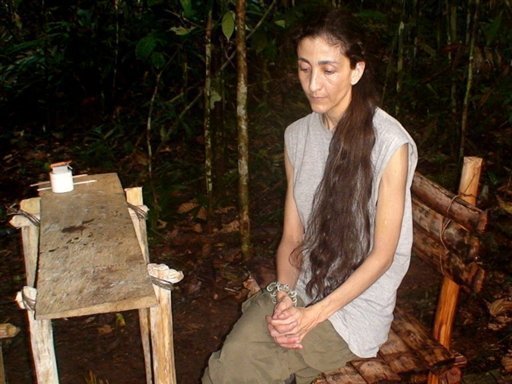 är ni fransk ?är du gammal ?är du ung ?är ni gul ?har du barn ?har ni syskon ?hur ser du ut ? (hur är du ?jag är engelskär du i klassen ?är du berömd ?har du långt hår ?har du skägg ?jag har glasögon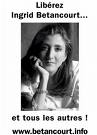 har han rakt hår ?är han gift ?har ni krulligt hår ?bor du i Sverige ?var är du född ?hur gammal är du ?sjunger du ?vad sjunger du ?vad gillar du ?jag gillar politikvilket ät ditt yrke ?jag är lärarevad gillar du inte ?jag gillar inte djurvad gör du ?jag lagar matjag är i Sverigeärärharharjejetutuil/elleil/ellenousnousvousvousilsilsgörgörsjungersjungerjejetutuil/elleil/ellenousnousvousvousilsils